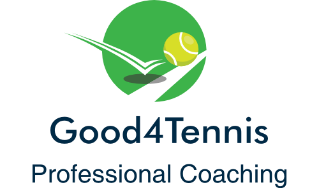 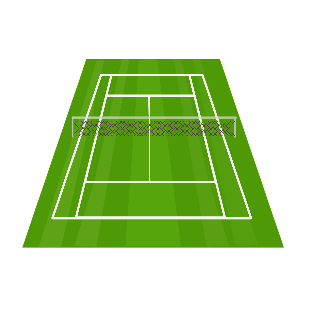 We are pleased to be offering Group Coaching at Alderbury Tennis Club from April 15th 2024For Juniors & AdultsPlease can you complete the booking details below and return your form via email to:Ed Goodacre LTA Senior Club Coach at: good4tennis@yahoo.co.uk Please see below for Group Coaching Sessions:Mondays 5.30pm – 6.20pm:	Youth Red & Orange Ball Group: 5 years to 9 years oldCost for x 5 weeks = £37.50Thursdays 5.30pm – 6.30pm:	Youth Yellow Ball Group: 10 years to 16 years oldCost for x 6 weeks = £48Thursdays 6.30pm – 7.30pm:	Adult Intermediate / Advanced GroupCost for x 6 weeks = £48For more details on the above Group Coaching sessions please visit: www.good4tennis.com --------------------------------------------------------------------------------------------------------------------------------------Name:_________________________________________ Age:_____________________Email:_____________________________ & Tel:_____________Medical history:____________________ Permission for photos to be used on club website: Yes / Your personal details will be stored in line with General Data Protection Regulations (GDPR) To book your place return form with payment. Please make online payments to: Good4Tennis sort code:        09-01-28, account number: 90292333. Contact Ed on: good4tennis@yahoo.co.uk / www.good4tennis.com 